End of Year Class Celebration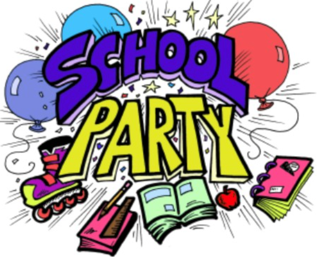 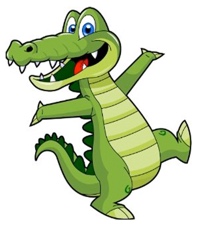 Dear Parents-The school year is quickly coming to a close and we will be having our End of the Year Celebration.  Our classroom celebration will be held on                                                    . We are asking for a voluntary donation of ten dollars ($10.00) per child.  Five dollars ($5.00) will be used to purchase food and supplies and five dollars ($5.00) will be used for the teacher's gift to show our appreciation.If you would like to contribute, please send $10.00 to the Room Parent’s digital money account listed below.  In the memo, please list “(Teacher Name) EOY gift donation- (Child’s name)”. If you would like to contribute with cash, please let me know so I can expect it.Thank you for a wonderful year and hope you have a great summer!Sincerely-Room Parent Name:  	         (LIST YOUR DIGITAL $ COLLECTION INFORMATION HERE)ex: Venmo: (@examplename123),   	